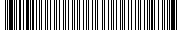 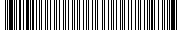 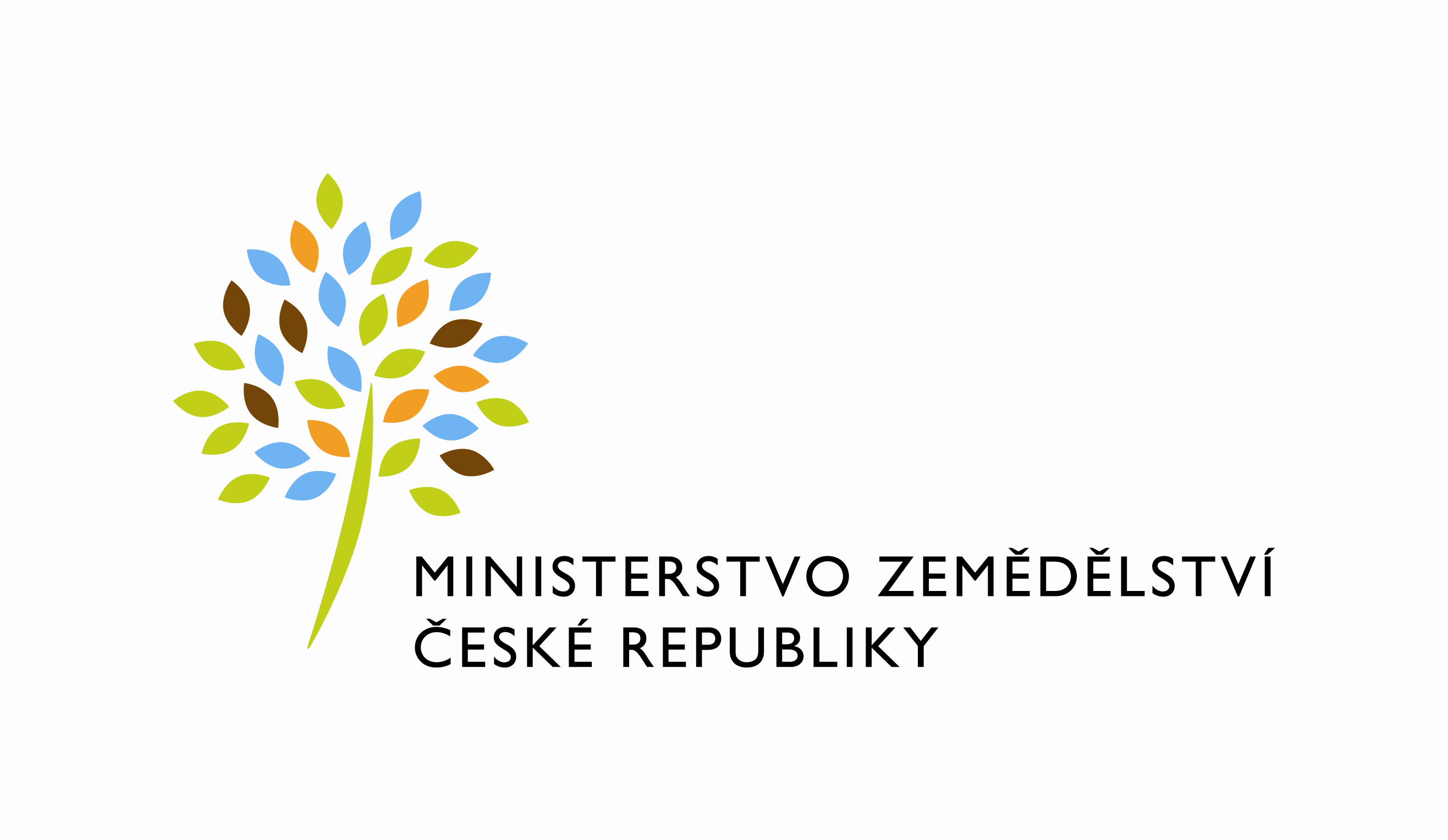  Požadavek na změnu (RfC) – Z33190a – věcné zadáníZákladní informaceStručný popis a odůvodnění požadavkuPopis požadavkuPředmětem požadavku jsou úpravy modulu fLPIS, který slouží k administraci plošných lesnických opatření PRV. Požadované úpravy vyplývají z požadavků pracovníků SZIF na základě jejich zkušeností z dosavadního průběhu administrace dotací a připomínek žadatelů o dotace. Podrobný popis požadavků a návrh řešení je uvedený v příloze č. 1 tohoto dokumentu.Odůvodnění požadované změny (změny právních předpisů, přínosy)Realizace požadavku je nutná z důvodu správné administrace žádostí v rámci opatření Lesnicko-environmentální a klimatické služby a ochrana lesů. V rámci realizace se bude jednat o níže uvedené úpravy:Úpravy aplikace fLPIS Úpravy související s ukončením platnosti závazků a možnosti vstupu do opatření Genofond a ZPTHSOptimalizace funkčností aplikace fLPIS – úpravy vyplývající z připomínek 
a požadavků pracovníků SZIF a žadatelů o dotace.Příprava dat ve fLPIS pro kampaň příjmu žádostí v r. 2022Rizika nerealizaceV případě neprovedení požadovaných úprav nebude možné optimálně realizovat administraci plošných opatření pro rok 2022.Podrobný popis požadavkuPodrobný popis požadavků je uvedený v příloze č. 1Dopady na IS MZe(V případě předpokládaných či možných dopadů změny na infrastrukturu nebo na bezpečnost je třeba si vyžádat stanovisko relevantních specialistů, tj. provozního, bezpečnostního garanta, příp. architekta.).PZ představuje sadu různých požadavků, které z hlediska technického nepředstavují žádné technologicky nové funkcionality. Jedná se o rozšíření existujících funkcí a webových služeb.Na provoz a infrastrukturuBez dopadu.Na bezpečnostBez dopadu.Na součinnost s dalšími systémyBez dopadu.Požadavky na součinnost AgriBus(Pokud existují požadavky na součinnost Agribus, uveďte specifikaci služby ve formě strukturovaného požadavku (request) a odpovědi (response) s vyznačenou změnou.)Žádné.Požadavek na podporu provozu naimplementované změny(Uveďte, zda zařadit změnu do stávající provozní smlouvy, konkrétní požadavky na požadované služby, SLA.)V rozsahu stávající smlouvy.Požadavek na úpravu dohledového nástroje(Uveďte, zda a jakým způsobem je požadována úprava dohledových nástrojů.)Žádný.Požadavek na dokumentaciV připojeném souboru je uveden rozsah vybrané technické dokumentace – otevřete dvojklikem:    xxxDohledové scénáře jsou požadovány, pokud Dodavatel potvrdí dopad na dohledové scénáře/nástroj. U dokumentů, které již existují, se má za to, že je požadována jejich aktualizace. Pokud se požaduje zpracování nového dokumentu namísto aktualizace stávajícího, uveďte toto explicitně za názvem daného dokumentu, např. „Uživatelská příručka – nový“.Provozně-technická dokumentace bude zpracována dle vzorového dokumentu, který je připojen – otevřete dvojklikem:       xxxAkceptační kritériaPlnění v rámci požadavku na změnu bude akceptováno, jestliže budou akceptovány dokumenty uvedené v tabulce výše v bodu 5, budou předloženy podepsané protokoly o uživatelském testování a splněna případná další kritéria uvedená v tomto bodu. Základní milníkyPřílohyPodpisová doložkaB – nabídkA řešení k požadavku Z33190Návrh konceptu technického řešení  Viz část A tohoto PZ, body 2 a 3Uživatelské a licenční zajištění pro ObjednateleV souladu s požadavky smlouvy č. 391-2019-11150Dopady do systémů MZeNa provoz a infrastrukturu(Pozn.: V případě, že má změna dopady na síťovou infrastrukturu, doplňte tabulku v připojeném souboru - otevřete dvojklikem.)    xxx Na bezpečnostNávrh řešení musí být v souladu se všemi požadavky v aktuální verzi Směrnice systémové bezpečnosti MZe. Upřesnění požadavků směrnice ve vztahu k tomuto RfC:Na součinnost s dalšími systémyBez dopadůNa součinnost AgriBusNa dohledové nástroje/scénářeOstatní dopady(Pozn.: Pokud má požadavek dopady do dalších požadavků MZe, uveďte je také v tomto bodu.)Termín akceptace je posunut až na dobu po skončení kampaně z důvodu datových úprav, které probíhají v průběhu kampaně a dále potom s ohledem na možný výskyt dodatečných požadavků, které samo avizovalo MZe (v rozsahu 30 MD) a realizovaných až právě při běhu.Požadavky na součinnost Objednatele a třetích stran(Pozn.: K popisu požadavku uveďte etapu, kdy bude součinnost vyžadována.)Harmonogram plnění*/ Upozornění: Uvedený harmonogram je platný v případě, že Dodavatel obdrží objednávku do 22.12.2021. V případě pozdějšího data objednání si Dodavatel vyhrazuje právo na úpravu harmonogramu v závislosti na aktuálním vytížení kapacit daného realizačního týmu Dodavatele či stanovení priorit ze strany Objednatele.Pracnost a cenová nabídka navrhovaného řešenívčetně vymezení počtu člověkodnů nebo jejich částí, které na provedení poptávaného plnění budou spotřebovány(Pozn.: MD – člověkoden, MJ – měrná jednotka, např. počet kusů)PřílohyPodpisová doložkaC – Schválení realizace požadavku Z33190Specifikace plněníPožadované plnění je specifikováno v části A a B tohoto RfC. Dle části B bod 3.2 jsou pro realizaci příslušných bezpečnostních opatření požadovány následující změny:Uživatelské a licenční zajištění pro Objednatele (je-li relevantní):Požadavek na součinnost(V případě, že má změnový požadavek dopad na napojení na SIEM, PIM nebo Management zranitelnosti dle bodu 1, uveďte také požadovanou součinnost Oddělení kybernetické bezpečnosti.)Harmonogram realizacePracnost a cenová nabídka navrhovaného řešenívčetně vymezení počtu člověkodnů nebo jejich částí, které na provedení poptávaného plnění budou spotřebovány(Pozn.: MD – člověkoden, MJ – měrná jednotka, např. počet kusů)PosouzeníBezpečnostní garant, provozní garant a architekt potvrzují svým podpisem za oblast, kterou garantují, správnost specifikace plnění dle bodu 1 a její soulad s předpisy a standardy MZe
a doporučují změnu k realizaci. (Pozn.: RfC se zpravidla předkládá k posouzení Bezpečnostnímu garantovi, Provoznímu garantovi, Architektovi, a to podle předpokládaných dopadů změnového požadavku na bezpečnost, provoz, příp. architekturu. Koordinátor změny rozhodne, od koho vyžádat posouzení dle konkrétního případu změnového požadavku.)SchváleníSvým podpisem potvrzuje požadavek na realizaci změny:(Pozn.: Oprávněná osoba se uvede v případě, že je uvedena ve smlouvě.)VysvětlivkyID PK MZe:656Název změny:Předtisky 2022Předtisky 2022Předtisky 2022Předtisky 2022Datum předložení požadavku:Datum předložení požadavku:Požadované datum nasazení:Kategorie změny:Normální       Urgentní  Priorita:Vysoká    Střední     Nízká Oblast:Aplikace         Zkratka: fLPIS/LPISOblast:Aplikace         Typ požadavku: Legislativní    Zlepšení    Bezpečnost Oblast:Infrastruktura  Typ požadavku:Nová komponenta    Upgrade   Bezpečnost    Zlepšení    Obnova  RoleJméno Organizace /útvarTelefonE-mailŽadatel:Václav Tomášek16211221812330vaclav.tomasek@mze.czMetodický garant:Václav Tomášek16211221812330vaclav.tomasek@mze.czVěcný garant:Václav Lidický16210221814555vaclav.lidicky@mze.czOdborný garantSZIFOndřej KrymSZIFondrej.krym@szif.czKoordinátor změny:Václav Krejčí11151221812149vaclav.krejci@mze.czPoskytovatel/Dodavatel:xxxO2ITSxxxSmlouva č.:S2019-0043; DMS 391-2019-11150KL:HR-001IDDokumentFormát výstupu (ano/ne)Formát výstupu (ano/ne)Formát výstupu (ano/ne)GarantIDDokumentel. úložištěpapírCDGarantAnalýza navrhnutého řešeníNENENEDokumentace dle specifikace Závazná metodika návrhu a dokumentace architektury MZeNENENETestovací scénář, protokol o otestováníANONENEUživatelská příručkaANONENEVěcný garantProvozně technická dokumentace (systémová a bezpečnostní dokumentace)NENENEOKB, OPPTZdrojový kód a měněné konfigurační souboryNENENEWebové služby + konzumentské testyNENENEDohledové scénáře (úprava stávajících/nové scénáře)NENENEMilníkTermínZahájení realizaceUveřejnění objednávky v registru smluvUkončení realizace31.3.2021IDNázev přílohy1P1_Úpravy fLPIS pro předtisky 2022_v_1.4_jb.pdfZa resort MZe:Jméno:Podpis:Metodický garantVáclav TomášekKoordinátor změny:Václav KrejčíID PK MZe:656Č.Oblast požadavkuPředpokládaný dopad a navrhované opatření/změnyŘízení přístupu 3.1.1. – 3.1.6.Bez dopadůDohledatelnost provedených změn v datech 3.1.7.Bez dopadůCentrální logování událostí v systému 3.1.7.Bez dopadůŠifrování 3.1.8., Certifikační autority a PKI 3.1.9.Bez dopadůIntegrita – constraints, cizí klíče apod. 3.2.Bez dopadůIntegrita – platnost dat 3.2.Bez dopadůIntegrita - kontrola na vstupní data formulářů 3.2.Bez dopadůOšetření výjimek běhu, chyby a hlášení 3.4.3.Bez dopadůPráce s pamětí 3.4.4.Bez dopadůŘízení - konfigurace změn 3.4.5.Bez dopadůOchrana systému 3.4.7.Bez dopadůTestování systému 3.4.9.Bez dopadůExterní komunikace 3.4.11.Bez dopadůMZe / Třetí stranaPopis požadavku na součinnostSZIF/SAPSoučinnost při testování a akceptaci PZPopis etapyTermín */Termín pro testování10.3.2022Nasazení do produkce1.4.2022Akceptace20.5.2022Oblast / rolePopisPracnost v MD/MJv Kč bez DPHv Kč s DPHViz cenová nabídka v příloze č. 02125 1 112 500,001 346 125,00Celkem:Celkem:125 1 112 500,001 346 125,00IDPopisFormát (CD, listinná forma)02Cenová nabídkaListinná forma03Detailní rozpade-mailemNázev DodavateleJméno oprávněné osobyPodpisO2 IT Services s.r.o.xxxID PK MZe:656Č.Oblast požadavkuRealizovat(ano  / ne )Upřesnění požadavkuŘízení přístupu 3.1.1. – 3.1.6.----------------------------------------------Dohledatelnost provedených změn v datech 3.1.7.----------------------------------------------Centrální logování událostí v systému 3.1.7.----------------------------------------------Šifrování 3.1.8., Certifikační autority a PKI 3.1.9.---------------------------------------------- Integrita – constraints, cizí klíče apod. 3.2.----------------------------------------------Integrita – platnost dat  3.2.----------------------------------------------Integrita - kontrola na vstupní data formulářů 3.2.----------------------------------------------Ošetření výjimek běhu, chyby a hlášení 3.4.3.----------------------------------------------Práce s pamětí 3.4.4.----------------------------------------------Řízení - konfigurace změn 3.4.5.----------------------------------------------Ochrana systému 3.4.7.----------------------------------------------Testování systému 3.4.9.----------------------------------------------Externí komunikace 3.4.11.----------------------------------------------Útvar / DodavatelPopis požadavku na součinnostOdpovědná osobaSZIF/SAPSoučinnost při testování a akceptaci PZKoordinátor změnyPopis etapyTermínZahájení plněníUveřejnění objednávky v registru smluvDokončení plnění20.5.2022Oblast / rolePopisPracnost v MD/MJv Kč bez DPHv Kč s DPHViz cenová nabídka v příloze č. 02125 1 112 500,001 346 125,00Celkem:Celkem:125 1 112 500,001 346 125,00RoleJménoPodpis/MailBezpečnostní garantOldřich ŠtěpánekProvozní garantIvo JančíkArchitekt------------------------------------------------------------------RoleJménoPodpisŽadatelVáclav TomášekVěcný garantVáclav LidickýOdborný garant SZIFOndřej KrymKoordinátor změnyVáclav KrejčíOprávněná osoba dle smlouvyVladimír Velas